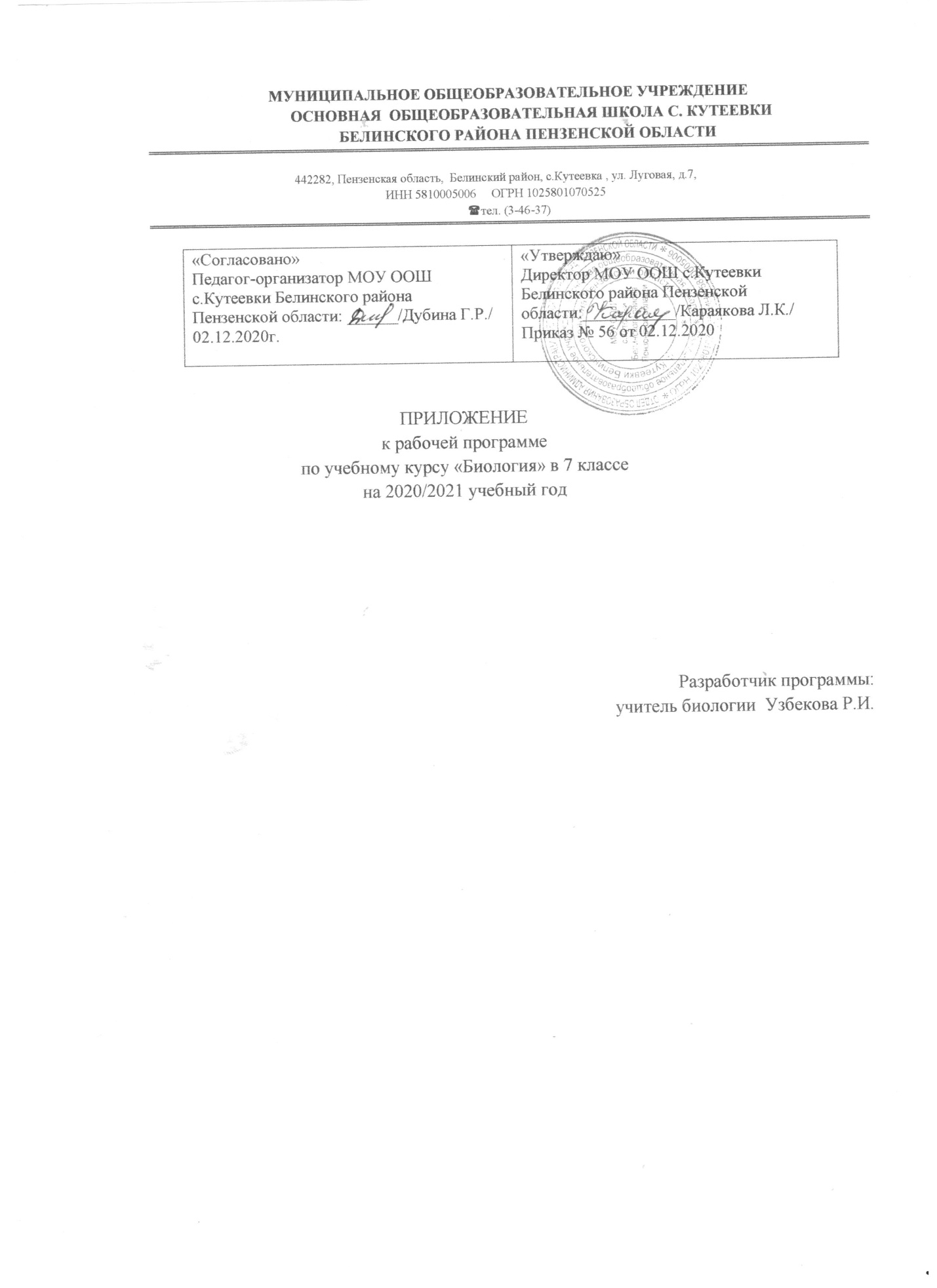 I. Общие положенияНастоящее приложение разработано на основании Письма Минпросвещения России от 19.11. 2020 № ВБ-2141/03 «О методических рекомендациях», Методических рекомендаций Мипросвещения России по организации образовательного процесса общеобразовательных организаций на уровне основного общего образования на основе результатов Всероссийских проверочных работ, проведенных в сентябре-октябре 2020 г.II. Изменения рабочей программы по предмету «Биология»С учётом допущенных ошибок, при выполнении ВПР,  внести изменения в рабочую программу: Календарно-тематическое планирование Количество часов: 68; в неделю: 2 часа.№п/пСодержание (разделы, темы)К-во ч.ДатапланДатафакт22Систематика отдела «Покрытосеменные».  Повторение по теме: «Строение растительной клетки ».102.1223Система класса Двудольные растения. Повторениепо теме: «Органы цветкового растения ».105.12